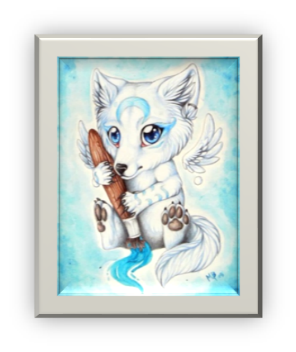 2. A	 TÝDENNÍ PLÁN19. týden	(3.1. – 6.1. 2023) 2.1.2023 – vánoční prázdninyPŘEDMĚTCO BUDEME UČIT?JAK SE MI DAŘÍ?JAK ZPRACOVÁVÁME V PŘÍPADĚ NEMOCI?ČESKÝ JAZYKPS 30Rozděluji hlásky na samohlásky a souhlásky.Rozlišuji samohlásky na krátké na dlouhé.Seznámím se s tvrdými, měkkými, obojetnými souhláskami.ČESKÝ JAZYKučebnice str. 44-45Rozděluji hlásky na samohlásky a souhlásky.Rozlišuji samohlásky na krátké na dlouhé.Seznámím se s tvrdými, měkkými, obojetnými souhláskami.písemně 44/2; 45/4ČTENÍ,       PSANÍčítanka 52-55Dokážu číst se správnou intonací a hlasitostí.Odpovím na otázky k textu.Zápis čtenářské karty.Zápis zážitků z 23.12. a 30.12.ČTENÍ,       PSANÍpísanka strana 30-31Správně napíši písmena H, K, x, X a slova s nimi.MATEMATIKAPS 56-58Sčítám a odčítám do 70.Pracuji v různých prostředích, hledám více možností a nevzdávám se.Seznámím se s násobením čísla 4, 5.Umím zpaměti násobit a dělit 2 a 3.Dlouhodobý úkol z měření.Zpaměti násobilka 2 a 3. Koupit trojúhelník s ryskou.PRVOUKAPS str. 30-31Lidské těloNajdu shodné a rozdílné znaky lidí.Poznáváme lidské vlastnosti.Pojmenuji části lidského těla.